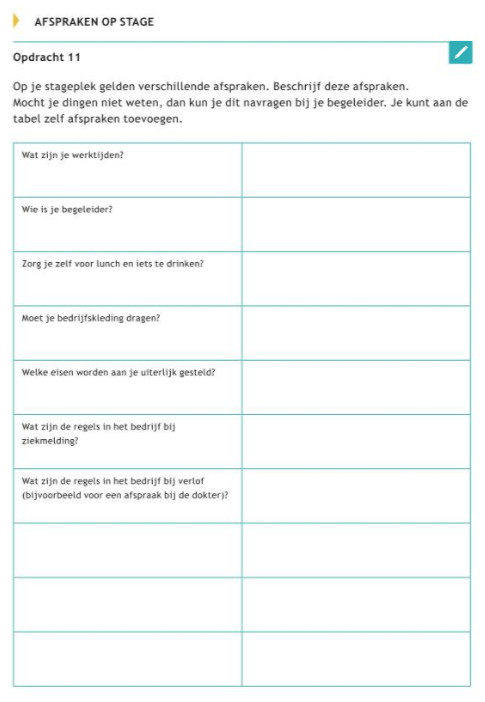 Je gaat tijdens de stage verschillende werkzaamheden uitvoeren. Per dag houd je bij wat je hebt gedaan. Dit doe je in onderstaand schema.Je gaat tijdens de stage verschillende werkzaamheden uitvoeren. Per dag houd je bij wat je hebt gedaan. Dit doe je in onderstaand schema.Je gaat tijdens de stage verschillende werkzaamheden uitvoeren. Per dag houd je bij wat je hebt gedaan. Dit doe je in onderstaand schema.Je gaat tijdens de stage verschillende werkzaamheden uitvoeren. Per dag houd je bij wat je hebt gedaan. Dit doe je in onderstaand schema.Je gaat tijdens de stage verschillende werkzaamheden uitvoeren. Per dag houd je bij wat je hebt gedaan. Dit doe je in onderstaand schema.Je gaat tijdens de stage verschillende werkzaamheden uitvoeren. Per dag houd je bij wat je hebt gedaan. Dit doe je in onderstaand schema.Je gaat tijdens de stage verschillende werkzaamheden uitvoeren. Per dag houd je bij wat je hebt gedaan. Dit doe je in onderstaand schema.gaat tijdens de stage verschillende werkzaamheden uitvoeren. Per dag houd je bij wat je hebt gedaan. Dit doe je in onderstaand schema.Je gaat tijdens de stage verschillende werkzaamheden uitvoeren. Per dag houd je bij wat je hebt gedaan. Dit doe je in onderstaand schema.Je gaat tijdens de stage verschillende werkzaamheden uitvoeren. Per dag houd je bij wat je hebt gedaan. Dit doe je in onderstaand schema.u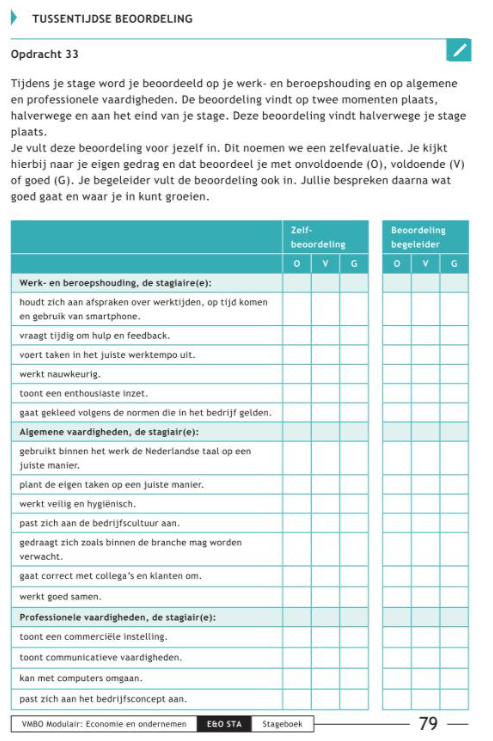 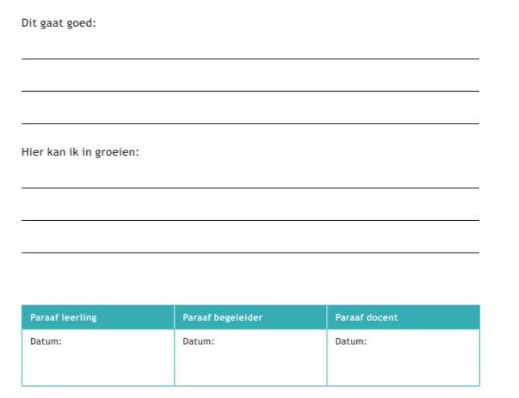 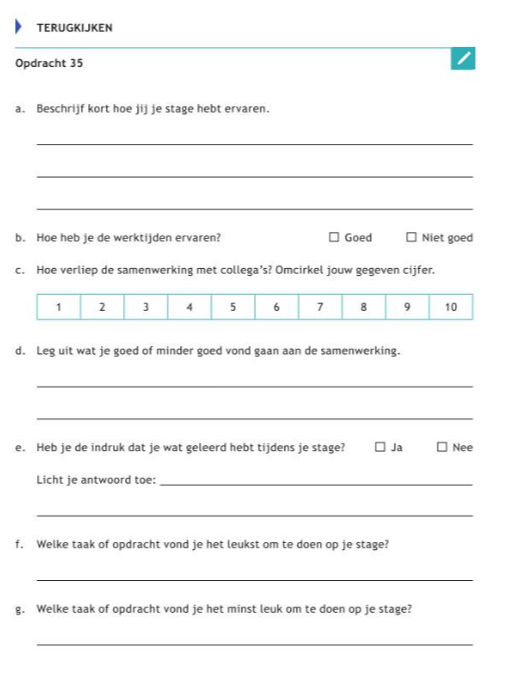 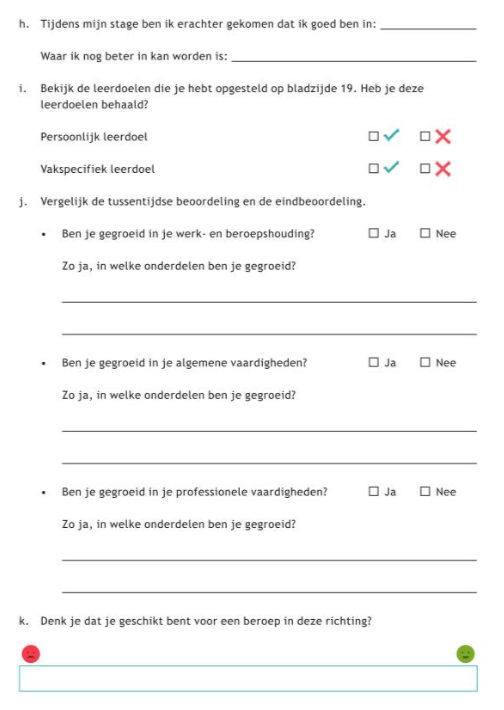 Dag:Datum:Aanwezig van _______uur tot _______ uurDit heb ik vandaag gedaan:Dit heb ik gevraagd/ Dit heb ik uit mij zelf voorgesteld:Dit ging goed vandaag:Dit vond ik lastig:Dit heb ik geleerd:OpmerkingenDag:Datum:Aanwezig van _______uur tot _______ uurDit heb ik vandaag gedaan:Dit heb ik gevraagd/ Dit heb ik uit mij zelf voorgesteld:Dit ging goed vandaag:Dit vond ik lastig:Dit heb ik geleerd:OpmerkingenDag:Datum:Aanwezig van _______uur tot _______ uurDit heb ik vandaag gedaan:Dit heb ik gevraagd/ Dit heb ik uit mij zelf voorgesteld:Dit ging goed vandaag:Dit vond ik lastig:Dit heb ik geleerd:OpmerkingenDag:Datum:Aanwezig van _______uur tot _______ uurDit heb ik vandaag gedaan:Dit heb ik gevraagd/ Dit heb ik uit mij zelf voorgesteld:Dit ging goed vandaag:Dit vond ik lastig:Dit heb ik geleerd:OpmerkingenDag:Datum:Aanwezig van _______uur tot _______ uurDit heb ik vandaag gedaan:Dit heb ik gevraagd/ Dit heb ik uit mij zelf voorgesteld:Dit ging goed vandaag:Dit vond ik lastig:Dit heb ik geleerd:OpmerkingenDag:Datum:Aanwezig van _______uur tot _______ uurDit heb ik vandaag gedaan:Dit heb ik gevraagd/ Dit heb ik uit mij zelf voorgesteld:Dit ging goed vandaag:Dit vond ik lastig:Dit heb ik geleerd:OpmerkingenDag:Datum:Aanwezig van _______uur tot _______ uurDit heb ik vandaag gedaan:Dit heb ik gevraagd/ Dit heb ik uit mij zelf voorgesteld:Dit ging goed vandaag:Dit vond ik lastig:Dit heb ik geleerd:OpmerkingenDag:Datum:Aanwezig van _______uur tot _______ uurDit heb ik vandaag gedaan:Dit heb ik gevraagd/ Dit heb ik uit mij zelf voorgesteld:Dit ging goed vandaag:Dit vond ik lastig:Dit heb ik geleerd:OpmerkingenDag:Datum:Aanwezig van _______uur tot _______ uurDit heb ik vandaag gedaan:Dit heb ik gevraagd/ Dit heb ik uit mij zelf voorgesteld:Dit ging goed vandaag:Dit vond ik lastig:Dit heb ik geleerd:OpmerkingenDag:Datum:Aanwezig van _______uur tot _______ uurDit heb ik vandaag gedaan:Dit heb ik gevraagd/ Dit heb ik uit mij zelf voorgesteld:Dit ging goed vandaag:Dit vond ik lastig:Dit heb ik geleerd:Opmerkingen